生活困窮者自立支援事業における相談者は、現に経済的に困窮しているのみならず、多様で複雑な生活課題抱えている方が多く、これまでの生育、生活環境、人間関係などの環境因子が大いに影響しています。そのため、相談者の現在の状況だけを捉えるのではなく、相談者の様々な背景や特性を捉え、理解し、受入れて接していく必要があり、そのことが相談者の動機づけにつながっていくことにもなります。本研修会では、相談者一人ひとりに合った相談援助を実践できるように、専門的な視点から「背景や特性を捉える力」「理解し見極める力」を学ぶ場として開催します。１　主　　催：静岡県、社会福祉法人静岡県社会福祉協議会２　受講対象：自立相談支援事業従事者、行政職員（生活困窮者自立支援事業担当）３　日程・会場：平成31年３月７日（木）午前10時30分～午後４時　　　　　　　　静岡労政会館　５階　第三会議室+展示室（静岡市葵区黒金町5-1（静岡県勤労者総合会館））４　内　　容５　参加費：無料６　申込方法：(1) 別紙「参加申込書」をＦＡＸまたはE－mailでお送りください。(2) 申込期限は、平成31年３月４日（月）までです。　　　　　　　　(3) 本開催要項、申込書等は、本会ホームページの新着情報でも入手できます。７　問い合わせ・申込先　＜会場＞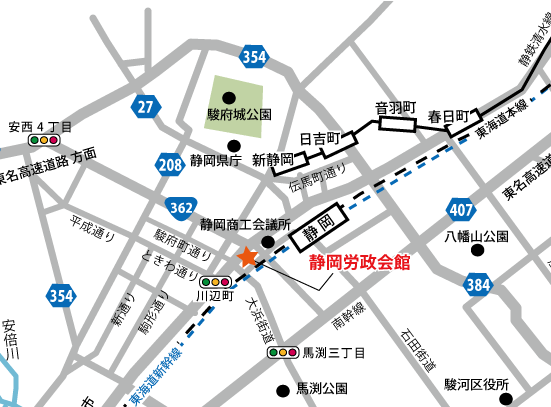 平成30年度　静岡県生活困窮者自立支援事業相談事業従事者研修《心療・精神科医による相談援助技術～動機づけ～編》 参　加　申　込　書　　　　　所属機関名:　　　　　　　　　　　　　　　　　担　当　者:　　　　　　　　　　　　　　　　　電話番号:　　　　　　　　　　　　　　　　　時　間内　容10:00～10：30受　　付10：30～10：40開会・あいさつ10：40～16：00＜講　　義＞「心療・精神科医による相談援助技術～動機づけ～」【講　　師】医療法人財団玉川会エムオーエー奥熱海クリニック院長　佐久間　哲也　氏＜事例検討＞「事例を通じて相談援助を学ぶ」【ｺｰﾃﾞｨﾈｰﾀ―】藤枝市自立生活サポートセンター主任相談支援員　小柳津　順平　氏【助　言　者】医療法人財団玉川会エムオーエー奥熱海クリニック院長　佐久間　哲也　氏【事例提供者】静岡市暮らし・しごと相談支援センター（(福)静岡市社会福祉協議会）　　　相談支援員　市川　文彦　氏　　　　　　　くらし・しごと相談窓口（(福)富士市社会福祉協議会）　　　　　　　　　主任相談支援員　渡邊　義高　氏＜基金説明＞「ふじのくに生活困窮者自立支援基金について」【説明者】県社会福祉協議会生活支援部権利擁護課16：00閉会職　　名氏　　　名相談業務従事年月備　　　考例）相談員静岡　恋太郎２年９月